尾田・橋本・杉山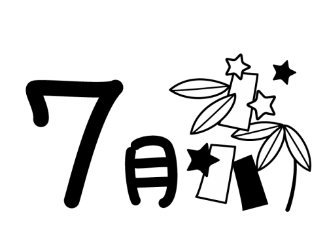 梅雨入りして蒸し暑い日々が続いていますね。プールも始まって給食をたくさん食べている子どもたちです。6月は梅シロップづくりをしました。　7月は七夕と土用の丑の日の行事食があります。ほかにもとうもろこしの皮むきや梅干し作り、収穫した野菜をつかったクッキングを行う予定です。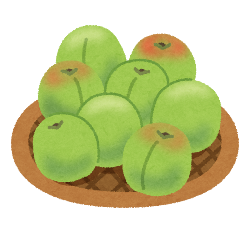 【梅シロップ作り】ねらい…旬の食材である梅を使って、梅シロップを作ろう　　　　できあがりを楽しみに待とう　　それぞれのお部屋でつくりました。乳児さんには梅のふきとりをしてビンの中へ入れてくれました。幼児さんは梅のへそ取り、ふきとりも行い、梅と氷砂糖をビンの中に入れました。楽しみながらあっという間に出来上がりました。梅の変化をみながら完成をたのしみにしています。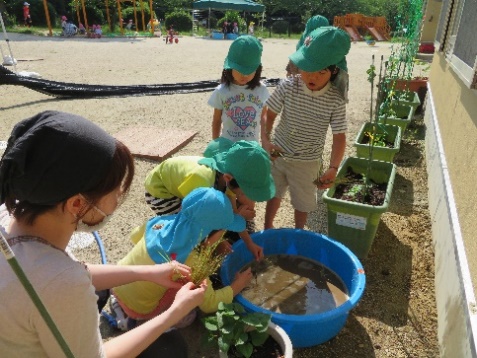 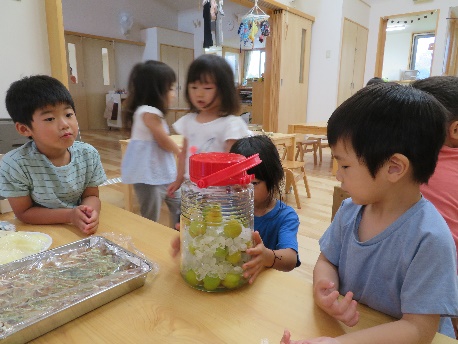 【６がつ誕生会】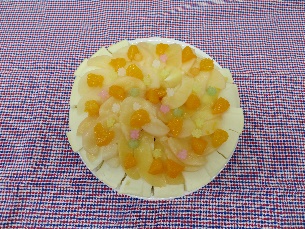 6月はそらの部屋のJくん、Nちゃん、すみれ組のTくん、Nちゃん、たんぽぽ組のJくんのお祝いをしました。そらでは、さくら組さんのJくん、Nちゃんのリクエストケーキの金平糖とみかん、もも、クリーム(乳成分不使用)のケーキでした。たんぽぽ、すみれではメロンとクリームのケーキです。園ではめずらしいクリームのケーキでしたがみんなたくさん食べました。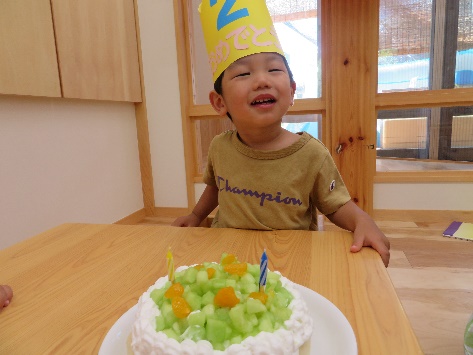 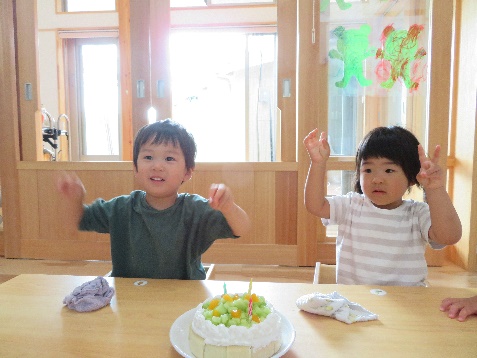 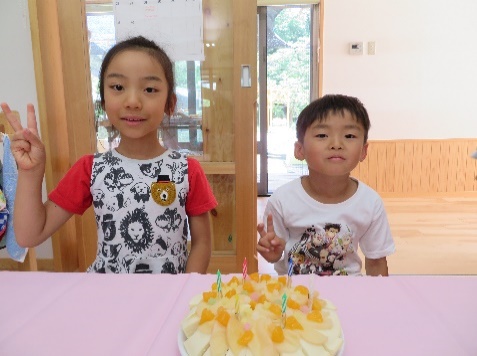 